Publicado en  el 22/07/2016 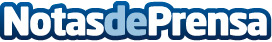 La Consejería de Hacienda en Extremadura subastará 22 lotes de inmbueblesLa Consejería de Hacienda y Administración Pública ha convocado una subasta pública de inmuebles, tanto urbanos (solares, locales comerciales, plazas de garaje, etc) como rústicos (terrenos de regadío y secano), que han sido declarados vendibles, y susceptibles de enajenación en veintidós lotesDatos de contacto:Nota de prensa publicada en: https://www.notasdeprensa.es/la-consejeria-de-hacienda-en-extremadura Categorias: Inmobiliaria Extremadura http://www.notasdeprensa.es